Hospoda „U Zdeňka“ Vavřineč  Nabídka obědů na týden 30. 11. – 4. 12. 2020Jméno:							Adresa:Pondělí            Úterý       	    Středa 	   ČtvrtekPátek	         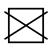 Zvolené menu zakřížkujteNa co bych měl (a) příště chuť? _______________________________________MENU 3 je celotýdenníAlergenyCenaPolévka     Uzená s hráškem a rýžíMenu 1Hovězí přírodní plátek, rýže185,-KčPolévkaŠpenátová1,3,7Menu 1Zabíjačkový guláš, knedlík1,385,-Kč Menu 2Plněný bramborový knedlík trhaným husím masem, zelí1,395,-KčMenu 3PolévkaSýrová po staročesku1,3,7Menu 1Uzené v křenové omáčce, knedlík        1,3,785,-Kč Menu 2Smažený sýrový špíz se šunkou, hranolky, tatarka1,3,7,985,-KčMenu 3PolévkaČočková s párkem1Menu 1Pečené kuře s nádivkou, brambor1,3,785,-Kč Menu 2Domácí žemlovka s jablky a tvarohem1,3,785,-Kč Menu 3Polévka   Kmínová s vejcem1,3Menu 1Smažený vepřový řízek, brambor1,3,795,-Kč Menu 2Přírodní krkovička, americké brambory, tatarka 1,3,785,-Kč Menu 3